Review Two Way Tables								Name:___________________________										Date:___________________Block:____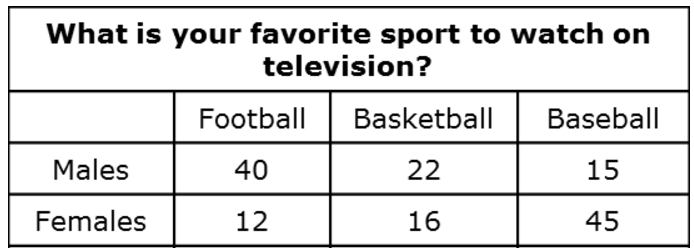   How many people were surveyed?							A.__________________ If a person was chosen at random, what is the probability that a female who likes basketball would be chosen?					B.__________________ What is the probability that a person chosen at random is a male or someone that likes baseball?										C.__________________ What is the probability that a person chosen at random likes football, given that they are a female?								D._________________   What is the probability that a person is a male, given that they like baseball?		E.__________________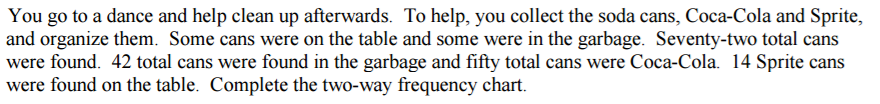 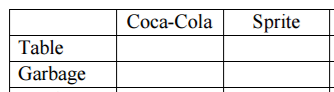          A.         B.   What is the probability that a Coca Cola can was found in the garbage?			B.__________________        C.  What is the probability that a can chosen at random is found on the table              or  is a Sprite can?									C.__________________ What is the probability that a can chosen at random is a Coke can  given  that the can was found on the table?						D._________________